                                         ОБРАЗЕЦ              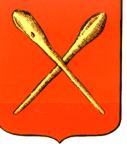 Тульская областьМуниципальное образование город АлексинСобрание депутатов Решениеот 24 мая  2021 года 			          	               	№ 5(21).13О присвоении наименований улицам на территории  муниципального образования город Алексин в районекадастрового квартала 71:01:020208 В соответствии с Федеральным законом от 06.10.2003  №131-ФЗ "Об общих принципах организации местного самоуправления в Российской Федерации",  решением Собрания депутатов  муниципального образования город Алексин  от 23 июня   2015 года    № 7(15).10 «Об утверждении Положения о порядке присвоения имен муниципальным учреждениям (предприятиям), улицам, скверам, площадям, установки памятных знаков и мемориальных досок на территории  муниципального образования город Алексин», на основании Устава муниципального образования город Алексин Собрание депутатов муниципального образования город Алексин  РЕШИЛО :1. Присвоить наименование улице на территории  муниципального образования город Алексин в районе кадастрового квартала 71:01:020208:-Российская Федерация, Тульская область, городской округ город Алексин,                          д. Большое Шелепино, ул. Мирная;-Российская Федерация, Тульская область, городской округ город Алексин,                          д. Большое Шелепино, ул. Зеленая;-Российская Федерация, Тульская область, городской округ город Алексин,                          д. Большое Шелепино, ул. Восточная;-Российская Федерация, Тульская область, городской округ город Алексин,                          д. Большое Шелепино, ул. Тихая;-Российская Федерация, Тульская область, городской округ город Алексин,                          д. Большое Шелепино, ул. Ягодная.2. Опубликовать настоящее решение в газете «Алексинские вести» и разместить на официальном сайте муниципального образования город Алексин в сети «Интернет».3. Контроль за исполнением решения возложить на постоянную комиссию по  собственности и муниципальному хозяйству Собрания депутатов муниципального образования город Алексин (Орлов Ж.Б.)4. Решение вступает в силу со дня  официального опубликования.Глава  муниципального образованиягород Алексин                                                                             Э.И. Эксаренко     